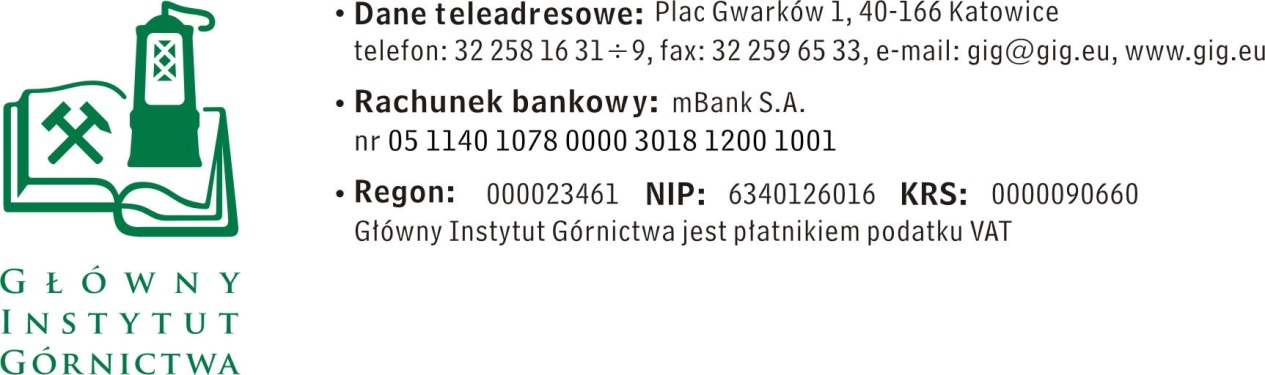 Katowice, dn. 28.04.2017 r.ZAPYTANIE OFERTOWE z dnia 28.04.2017dotyczące naprawy drzwi p.poż w Pawilonie II zgodnie z posiadanym protokołem przeglądu.Informacje ogólneZamawiający: Główny Instytut Górnictwa; Plac Gwarków 1; 40-166 Katowice.Do niniejszego zapytania ofertowego nie stosuje się przepisów ustawy Prawo 
zamówień publicznych z dnia 29 stycznia 2004 r. (Dz.U. z 2015 poz. 2164 z póź. zmianami).Opis przedmiotu zamówienia:Przedmiotem zamówienia jest:1. Wykonanie regulacji i napraw, zgodnych  z zestawieniem stanowiącym Załącznik nr.2,  drzwi wewnętrznych p.poż PADILLA FIRE DORS 1S54 EI45/E90 wykonanych wg. aprobaty technicznej nr AT-15-5410/2002 z 2006 roku, zabudowanych w budynku Pawilonu II. 2. Dostawa i montaż 20 szt. samozamykaczy listwowych. Przed podpisaniem umowy należy udokumentować, że po montażu samozamykaczy drzwi nie utracą obecnie posiadanego atestu p-poż.Napraw należy wykonać w godzinach pracy Zamawiającego, z uwzględnieniem dostępności obiektu przez Najemcę. III.	Osoba do kontaktów z Wykonawcami:-	Zbigniew Grzyśka		- tel.32 259-22-27	-   z.grzyska@gig.euIV.	Wymagania dotyczące Wykonawców oraz dokumenty wymagane wraz z ofertą:Wymagany termin ważności oferty: 30 dni od daty składania ofert.Ofertę należy złożyć na załączonym formularzu ofertowym – załącznik nr 1.Do oferty należy dołączyć następujące dokumenty:Pełnomocnictwo do reprezentowania wykonawcy, jeśli nie wynika to z dokumentów rejestrowych (CEIDG lub KRS).V.	Warunki płatnościZapłata wynagrodzenia nastąpi przelewem na rachunek bankowy Wykonawcy, w terminie do 30 dni licząc od daty dostarczenia do Zamawiającego prawidłowo wystawionej faktury VAT.VI.	Kryteria oceny ofert oraz wybór najkorzystniejszej oferty.Kryterium oceny ofert: 	cena	- 100%Informujemy, że w przypadku zaakceptowania Państwa oferty zostaniecie o tym fakcie powiadomieni i zostanie wdrożone przygotowanie zamówienia.Cena podana przez Wykonawcę nie będzie podlegała zmianie w trakcie realizacji zamówienia.VII.	Miejsce i termin składania ofertOfertę według załączonego wzoru należy złożyć do dnia 08.05.2017 r. do godz. 12.00. pok. 9a budynek B Katowice 40-166 Pl. Gwarków 1Ofertę można złożyć drogą elektroniczną lub w siedzibie Zamawiającego:Główny Instytut GórnictwaPlac Gwarków 140-166 Katowicebudynek B, pokój 9aadres e-mail: z.grzyska@gig.euZamawiający zastrzega sobie prawo do unieważnienia zapytania ofertowego w każdej chwili, bez podania przyczyny.Zamawiający informuje, iż ocenie podlegać będą tylko te oferty, które wpłyną do Zamawiającego w okresie od dnia wszczęcia niniejszego rozeznania rynku do dnia, w którym upłynie termin składania ofert.VIII.	Termin wykonania zamówienia:Nie później niż 1 miesiąc od daty zawarcia umowy.IX.	Załączniki:Formularz oferty.ZAPRASZAMY DO SKŁADANIA OFERTZałącznik nr 1 do Zapytania ofertowego.__________________pieczęć firmowa WykonawcyNazwa / Imię i nazwisko Wykonawcy:__________________________________________________________________________________________Adres: _______________________________Nr tel.: _________________ Nr faksu: ________________Adres e-mail: _________________________OFERTAz dnia ____________dotycząca naprawy drzwi p.poż w Pawilonie II zgodnie z posiadanym protokołem przeglądu.Niniejszym oferujemy dostawę, zgodnie z warunkami zawartymi w Zapytaniu ofertowym za kwotę:netto: _________________________ PLN,VAT – ___%, wartość ___________________ PLN,brutto: _______________________________ PLN.słownie: ______________________________________________________________2.	Oświadczenie Wykonawcy:2.1	Oświadczam, że cena brutto obejmuje wszystkie koszty realizacji przedmiotu zamówienia.2.2	Oświadczam, że spełniam wszystkie wymagania zawarte w Zapytaniu ofertowym.2.3	Oświadczam, że uzyskałem od Zamawiającego wszelkie informacje niezbędne do rzetelnego sporządzenia niniejszej oferty.2.4	Oświadczam, że uznaję się za związanego treścią złożonej oferty, przez okres 30 dni od daty jej złożenia.2.5	Oświadczam, że znane  mi  są zasady wyboru Wykonawcy i nie wnoszę do nich zastrzeżeń.3.	Załączniki wymagane do oferty: –	kserokopia / skan aktualnego odpisu z właściwego rejestru lub z centralnej ewidencji i informacji o działalności gospodarczej,_	zestawienie prac związanych z montażem lub naprawą drzwi pożarowych z ostatnich trzech lat.      _____________________________			____________________________(miejscowość, data)							(podpis)Załącznik nr 2 do Zapytania ofertowegoZestawienie drzwi pożarowych do naprawy w obiekcie  Głównego Instytutu GórnictwaKatowicePlac Gwarków 1       Pawilon IIdrzwi pożarowe: PADILLA EI 45/E 90 numer fabr. 04289 rok prod. 2006 zabudowane: V piętro pokój 522 – niesprawne technicznie (wymagają regulacji oraz uzupełnienia brakującego osprzętu - uszczelek).drzwi pożarowe: PADILLA EI 45/E 90 numer fabr. 04740 rok prod. 2006 zabudowane: V piętro pokój 505-507 – niesprawne technicznie (wymagają regulacji oraz uzupełnienia uszkodzonego lub brakującego osprzętu – zamek oraz wkładka).drzwi pożarowe: PADILLA EI 45/E 90 numer fabr. 04717 rok prod. 2006 zabudowane: V piętro pokój 508 – niesprawne technicznie (wymagają regulacji oraz uzupełnienia brakującego osprzętu – wkładka).drzwi pożarowe: PADILLA EI 45/E 90 numer fabr. 04150 rok prod. 2006 zabudowane: V piętro pokój 510 – niesprawne technicznie (wymagają regulacji).drzwi pożarowe: PADILLA EI 45/E 90 numer fabr. 04738 rok prod. 2006 zabudowane: V piętro pokój 511 – niesprawne technicznie (wymagają regulacji oraz uzupełnienia brakującego osprzętu – uszczelek oraz wkładki).drzwi pożarowe: PADILLA EI 45/E 90 numer fabr. 04697 rok prod. 2006 zabudowane: V piętro pokój 512 – niesprawne technicznie (wymagają regulacji).drzwi pożarowe: PADILLA EI 45/E 90 numer fabr. 04733 rok prod. 2006 zabudowane: V piętro pokój 514 – niesprawne technicznie (wymagają regulacji).drzwi pożarowe: PADILLA EI 45/E 90 numer fabr. 04284 rok prod. 2006 zabudowane: V piętro pokój 516-518 – niesprawne technicznie (wymagają regulacji oraz uzupełnienia uszkodzonego lub brakującego osprzętu – uszczelek, zamka oraz wkładki).drzwi pożarowe: PADILLA EI 45/E 90 numer fabr. 04254 rok prod. 2006 zabudowane: V piętro pokój 519 – niesprawne technicznie (wymagają regulacji oraz uzupełnienia brakującego osprzętu – uszczelek oraz wkładki).drzwi pożarowe: PADILLA EI 45/E 90 numer fabr. 04259 rok prod. 2006 zabudowane: V piętro pokój 520 – niesprawne technicznie (wymagają regulacji oraz uzupełnienia brakującego osprzętu – uszczelek oraz wkładki).drzwi pożarowe: DOMOFERM EI 30 rok prod. 2010                       zabudowane: V piętro rozdzielnia pion B – niesprawne technicznie (wymagają regulacji).drzwi pożarowe: PADILLA EI 45/E 90 numer fabr. 04721 rok prod. 2006 zabudowane: IV piętro pokój 403 – niesprawne technicznie (wymagają regulacji).drzwi pożarowe: DOMOFERM EI 30 rok prod. 2010                         zabudowane: IV piętro rozdzielnia pion B – niesprawne technicznie (wymagają regulacji).drzwi pożarowe: PADILLA EI 45/E 90 numer fabr. 04714 rok prod. 2006 zabudowane: IV piętro pokój 402 – niesprawne technicznie (wymagają regulacji oraz uzupełnienia brakującego osprzętu – uszczelek).drzwi pożarowe: PADILLA EI 45/E 90 numer fabr. 04734 rok prod. 2006 zabudowane: IV piętro pokój 417 – niesprawne technicznie (wymagają regulacji).drzwi pożarowe: PADILLA EI 45/E 90 numer fabr. 04736 rok prod. 2006 zabudowane: IV piętro pokój 415 – niesprawne technicznie (wymagają regulacji oraz wymiany uszkodzonego osprzętu – zamek).drzwi pożarowe: PADILLA EI 45/E 90 numer fabr. 04696 rok prod. 2006 zabudowane: IV piętro pokój 414 – niesprawne technicznie (wymagają regulacji).drzwi pożarowe: PADILLA EI 45/E 90 numer fabr. 04728 rok prod. 2006 zabudowane: IV piętro pokój 412 – niesprawne technicznie (wymagają regulacji, wymiany skrzydełek oraz uzupełnienia brakującego osprzętu – uszczelek).drzwi pożarowe: DOMOFERM EI 30 rok prod. 2010                              zabudowane: IV piętro rozdzielnia pion A – niesprawne technicznie (wymagają regulacji).drzwi pożarowe: PADILLA EI 45/E 90 numer fabr. 04695 rok prod. 2006 zabudowane: IV piętro pokój 409 – niesprawne technicznie (wymagają regulacji).drzwi pożarowe: PADILLA EI 45/E 90 numer fabr. 04739 rok prod. 2006 zabudowane: IV piętro pokój 407 – niesprawne technicznie (wymagają regulacji).drzwi pożarowe: PADILLA EI 45/E 90 numer fabr. 04723 rok prod. 2006 zabudowane: III piętro pokój 305 – niesprawne technicznie (wymagają regulacji).drzwi pożarowe: PADILLA EI 45/E 90 numer fabr. 04724 rok prod. 2006 zabudowane: III piętro pokój 304 – niesprawne technicznie (wymagają regulacji, wymiany skrzydełek).drzwi pożarowe: PADILLA EI 45/E 90 numer fabr. 04719 rok prod. 2006 zabudowane: III piętro pokój 303 – niesprawne technicznie (wymagają regulacji).drzwi pożarowe: PADILLA EI 45/E 90 numer fabr. 04722 rok prod. 2006 zabudowane: III piętro pokój 302 – niesprawne technicznie (wymagają regulacji).drzwi pożarowe: PADILLA EI 45/E 90 numer fabr. 04705 rok prod. 2006 zabudowane: III piętro pokój 315 – niesprawne technicznie (wymagają regulacji).drzwi pożarowe: PADILLA EI 45/E 90 numer fabr. 04732 rok prod. 2006 zabudowane: III piętro pokój 314 – niesprawne technicznie (wymagają regulacji oraz uzupełnienia brakującego osprzętu – uszczelek).drzwi pożarowe: PADILLA EI 45/E 90 numer fabr. 04707 rok prod. 2006 zabudowane: III piętro pokój 313 – niesprawne technicznie (wymagają regulacji oraz uzupełnienia brakującego osprzętu – uszczelek).drzwi pożarowe: PADILLA EI 45/E 90 numer fabr. 04735 rok prod. 2006 zabudowane: III piętro pokój 312 – niesprawne technicznie (wymagają regulacji oraz uzupełnienia brakującego osprzętu – uszczelek).drzwi pożarowe: PADILLA EI 45/E 90 numer fabr. 04693 rok prod. 2006 zabudowane: III piętro pokój 311 – niesprawne technicznie (wymagają uzupełnienia brakującego osprzętu – uszczelek).drzwi pożarowe: DOMOFERM EI 30 rok prod. 2010 zabudowane: III piętro rozdzielnia pion A – sprawne technicznie.drzwi pożarowe: PADILLA EI 45/E 90 numer fabr. 04694 rok prod. 2006 zabudowane: III piętro pokój 310 – niesprawne technicznie (wymagają regulacji oraz uzupełnienia brakującego osprzętu – uszczelek).drzwi pożarowe: PADILLA EI 45/E 90 numer fabr. 04706 rok prod. 2006 zabudowane: III piętro pokój 307 – niesprawne technicznie (wymagają regulacji oraz uzupełnienia brakującego osprzętu – uszczelek).drzwi pożarowe: PADILLA EI 45/E 90 numer fabr. 04727 rok prod. 2006 zabudowane: II piętro pokój 205 – niesprawne technicznie (wymagają regulacji oraz uzupełnienia brakującego osprzętu – wkładki).drzwi pożarowe: PADILLA EI 45/E 90 numer fabr. 04691 rok prod. 2006 zabudowane: II piętro pokój 204 – niesprawne technicznie (wymagają regulacji oraz wymiana uszkodzonego osprzętu – zamek).drzwi pożarowe: PADILLA EI 45/E 90 numer fabr. 04701 rok prod. 2006 zabudowane: II piętro pokój 203 – niesprawne technicznie (wymagają regulacji).drzwi pożarowe: PADILLA EI 45/E 90 numer fabr. 04702 rok prod. 2006 zabudowane: II piętro pokój 202 – niesprawne technicznie (wymagają regulacji).drzwi pożarowe: PADILLA EI 45/E 90 numer fabr. 04699 rok prod. 2006 zabudowane: II piętro pokój 216 – niesprawne technicznie (wymagają regulacji, naprawy oraz uzupełnienia brakującego osprzętu – uszczelki).drzwi pożarowe: PADILLA EI 45/E 90 numer fabr. 04718 rok prod. 2006 zabudowane: II piętro pokój 215 – niesprawne technicznie (wymagają regulacji).drzwi pożarowe: PADILLA EI 45/E 90 numer fabr. 04720 rok prod. 2006 zabudowane: II piętro pokój 214 – niesprawne technicznie (wymagają regulacji oraz uzupełnienia brakującego osprzętu – wkładki oraz osłony zamka).drzwi pożarowe: PADILLA EI 45/E 90 numer fabr. 04692 rok prod. 2006 zabudowane: II piętro pokój 212 – niesprawne technicznie (wymagają regulacji, wymiany skrzydełek oraz uszkodzonego osprzętu – zamek).drzwi pożarowe: PADILLA EI 45/E 90 numer fabr. 04703 rok prod. 2006 zabudowane: II piętro pokój 211 – niesprawne technicznie (wymagają wymiany brakującego osprzętu – zamek oraz wkładka).drzwi pożarowe: PADILLA EI 45/E 90 numer fabr. 04704 rok prod. 2006 zabudowane: II piętro pokój 209 – niesprawne technicznie (wymagają regulacji oraz uzupełnienia brakującego osprzętu – wkładki).drzwi pożarowe: PADILLA EI 45/E 90 numer fabr. 04698 rok prod. 2006 zabudowane: II piętro pokój 206 – niesprawne technicznie (wymagają regulacji oraz wymiana uszkodzonego osprzętu – zamka).drzwi pożarowe: PADILLA EI 45/E 90 numer fabr. 04710 rok prod. 2006 zabudowane: I piętro pokój 105-105A – niesprawne technicznie (wymagają regulacji).drzwi pożarowe: PADILLA EI 45/E 90 numer fabr. 04726 rok prod. 2006 zabudowane: I piętro pokój 104-104A – niesprawne technicznie (wymagają regulacji).drzwi pożarowe: PADILLA EI 45/E 90 numer fabr. 04712 rok prod. 2006 zabudowane: I piętro pokój 103 – niesprawne technicznie (wymagają regulacji oraz uzupełnienia brakującego osprzętu – uszczelki).drzwi pożarowe: PADILLA EI 45/E 90 numer fabr. 04713 rok prod. 2006 zabudowane: I piętro pokój 102 – niesprawne technicznie (wymagają regulacji oraz wymiana uszkodzonego osprzętu – zamka).drzwi pożarowe: PADILLA EI 45/E 90 numer fabr. 04711 rok prod. 2006 zabudowane: I piętro pokój 101 – niesprawne technicznie (wymagają regulacji).drzwi pożarowe: PADILLA EI 45/E 90 numer fabr. 04725 rok prod. 2006 zabudowane: I piętro pokój 109 – niesprawne technicznie (wymagają regulacji oraz wymiana uszkodzonego osprzętu – zamka).drzwi pożarowe: PADILLA EI 45/E 90 numer fabr. 04709 rok prod. 2006 zabudowane: I piętro pokój 108 – sprawne technicznie.drzwi pożarowe: PADILLA EI 45/E 90 numer fabr. 04729 rok prod. 2006 zabudowane: I piętro aneks kuchenny – niesprawne technicznie (wymagają regulacji).drzwi pożarowe: PADILLA EI 45/E 90 numer fabr. 04730 rok prod. 2006 zabudowane: I piętro pokój 106 – niesprawne technicznie (wymagają regulacji oraz uzupełnienia lub wymiany uszkodzonego osprzętu – wkładka, szyld, klamka).